103年全國中正盃民俗體育錦標賽照片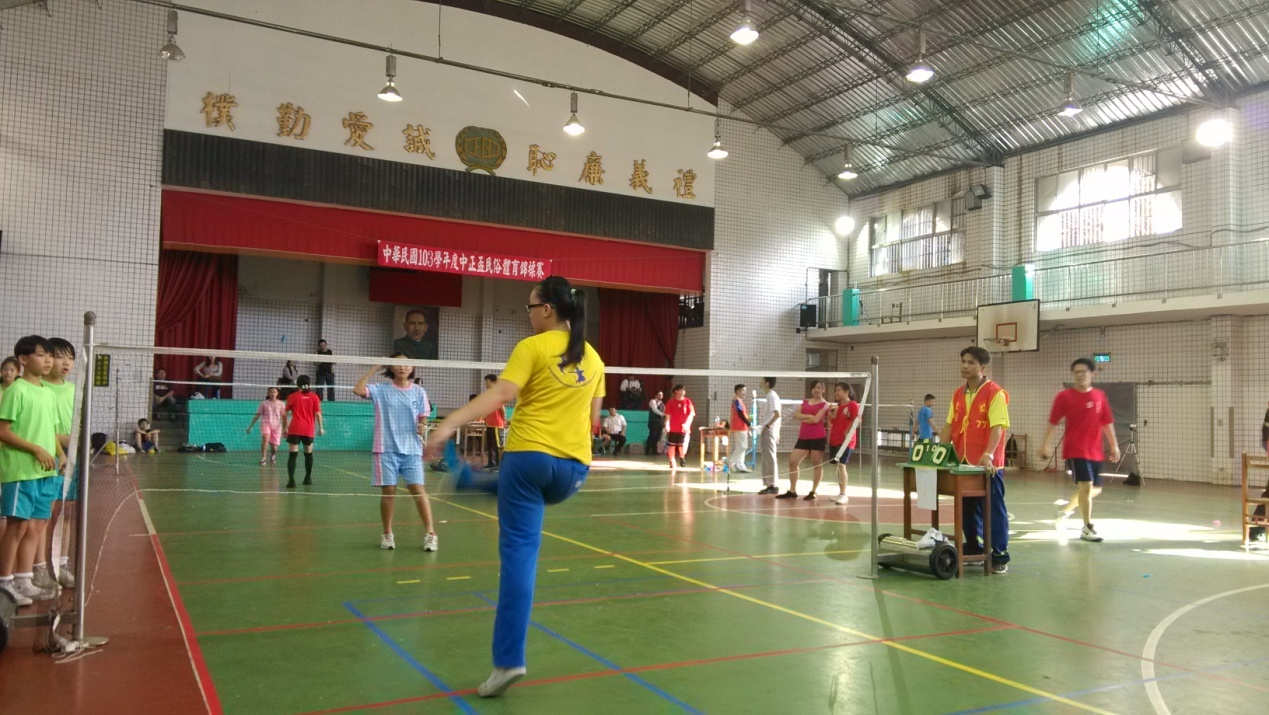 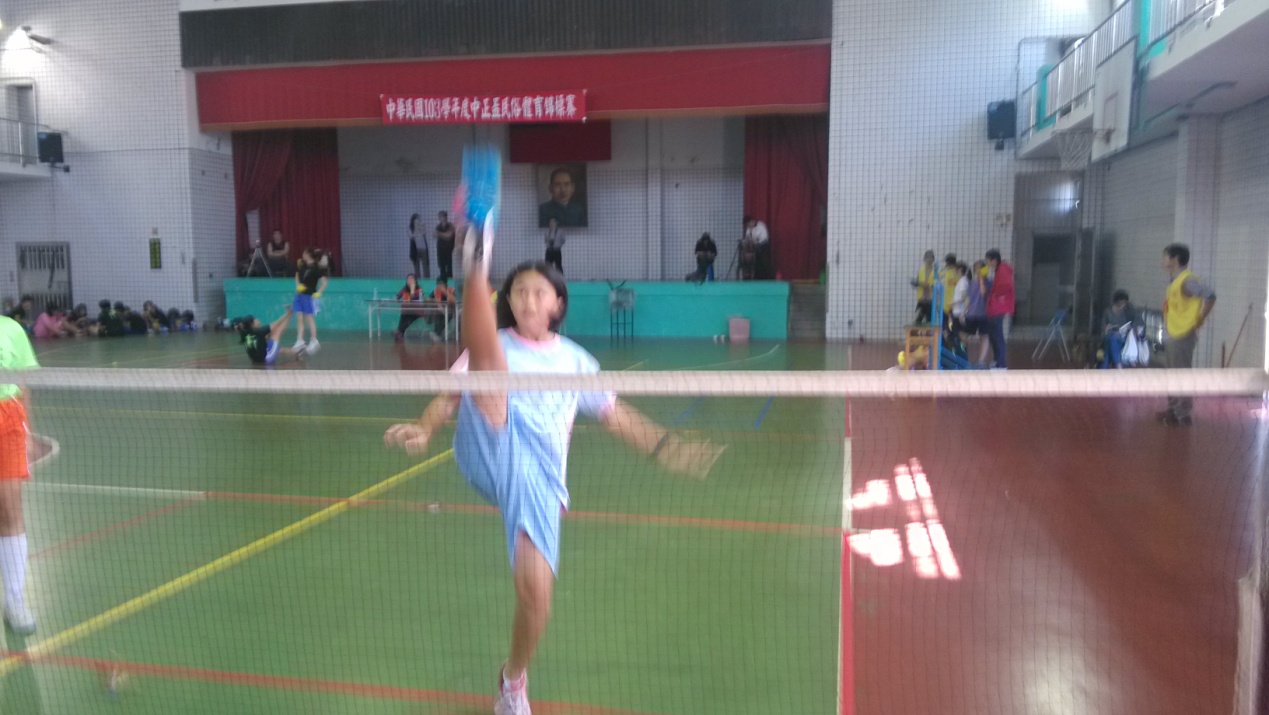 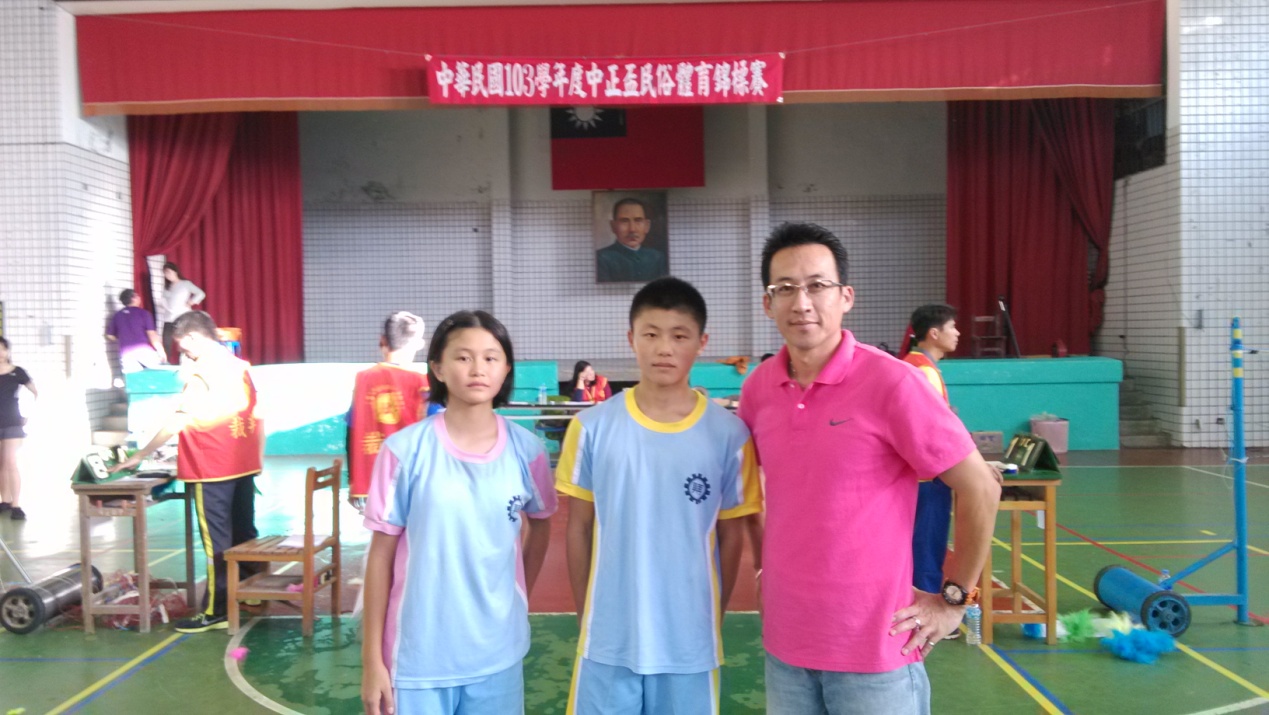 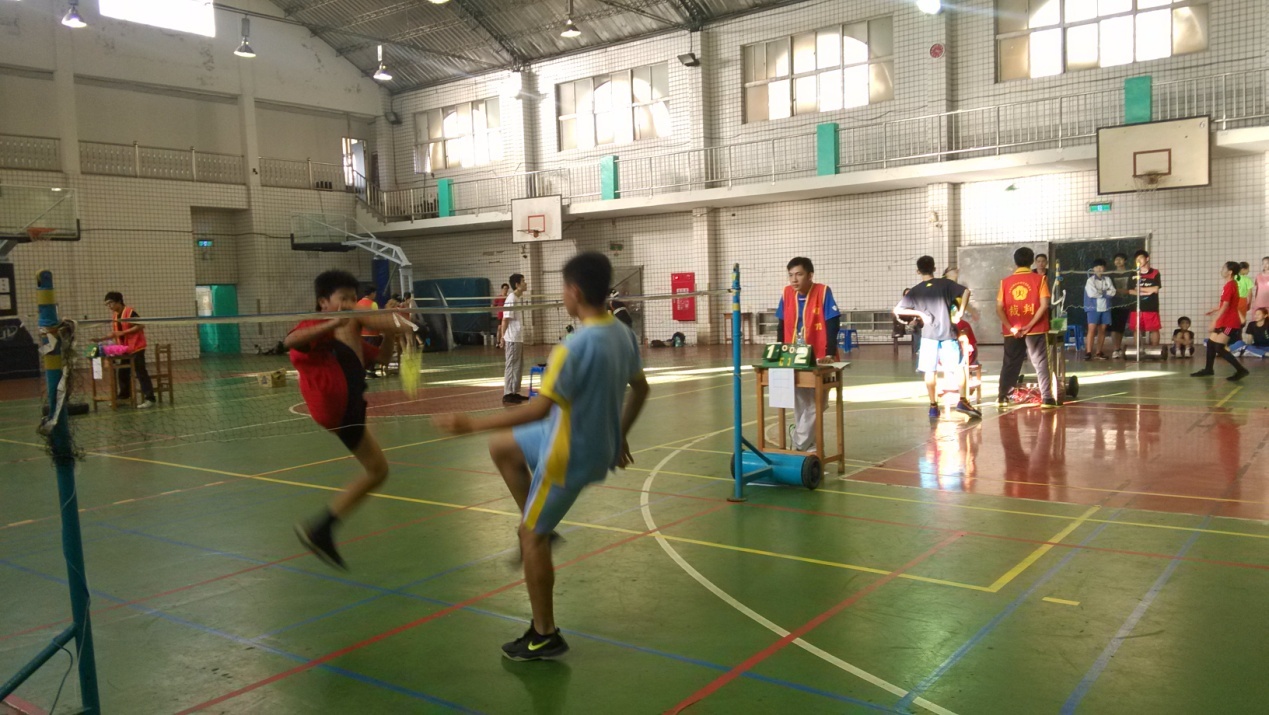 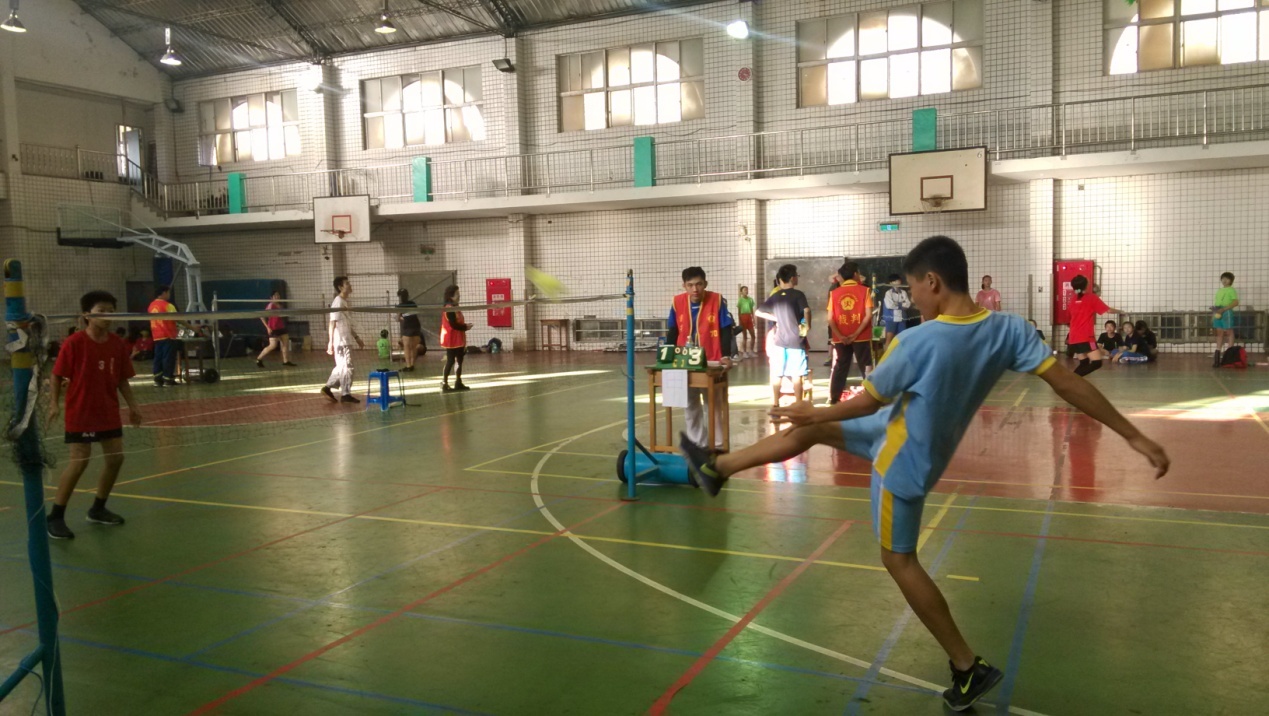 